Supplemental Table S1.  Subject Acceptance Survey Results – All Subjects using OT Verio Flex meter and OT Reveal mobile app1Test subjects answered survey after using OneTouch (OT) Verio Flex meter and OT Reveal mobile app for 12 weeks (baseline to week 12).2Control subjects answered survey after switching to OT Verio Flex meter and OT Reveal mobile app for 12 weeks (week 12 to week 24).3Subjects responded to each statement with strongly agree, agree, neither agree nor disagree (neutral response), disagree, or strongly disagree.  All statements were translated into Spanish.4Unfav., Unfavorable response = disagree + strongly disagree, 5Favor., Favorable response = agree + strongly agree6Sig., significant = lower one-sided 95% confidence limit for the % of favorable responses >50%.Supplemental Table S2.  DTSQ Change ScoresValues shown are mean scores, however, analysis was based on rankings using the Mann-Whitney U-test.1Subjects circled -3, -2, -1, 0, 1, 2, or 3 for each question.  1, 2 or 3 were positive change responses for questions #1, #4-8.  -1, -2, or -3 were positive change responses for questions #2-3 (see Supplemental Figure S3).  All questions were translated into Spanish.2Test subjects used OT Verio Flex meter and OT Reveal mobile app from baseline to week 24.3Control subjects used their own meters and no diabetes mobile app from baseline to week 12.4Comparison of test vs. control at week 12 using the Mann-Whitney U Test.5Comparison within groups at week 24 vs. week 12 using the Mann-Whitney U Test6Subjects were crossed-over to OT Verio Flex + OT Reveal mobile app for week 12 to 24.Supplemental Table S3.  HCP advice via text messaging1Test subjects used OneTouch (OT) Verio Flex meter and OT Reveal mobile app for 24 weeks and received 780 text messages from their healthcare professionals (HCPs).2Control subjects used their own meter and no mobile app for first 12 weeks (no text messaging) and OT Verio Flex meter and OT Reveal mobile app for next 12 weeks and received 175 text messages.3Data shown are number (percentage) of subjects receiving a text message in the category at least once divided by the total number of subjects.  Percentages add up to >100% because subjects could receive more than one category of message during the study.Supplementary Figure S1.  Subjective Numeracy Evaluation QuestionnaireNote:  A Spanish-language translation of this form was given to all subjectsTo be completed by all subjects at Baseline (Visit 1)Please read each instruction and question carefully before circling your response. Thank you!Supplemental Figure S2.  DTSQ (status) given to all subjects at baseline.Note:  A Spanish-language translation of this form was presented to all subjects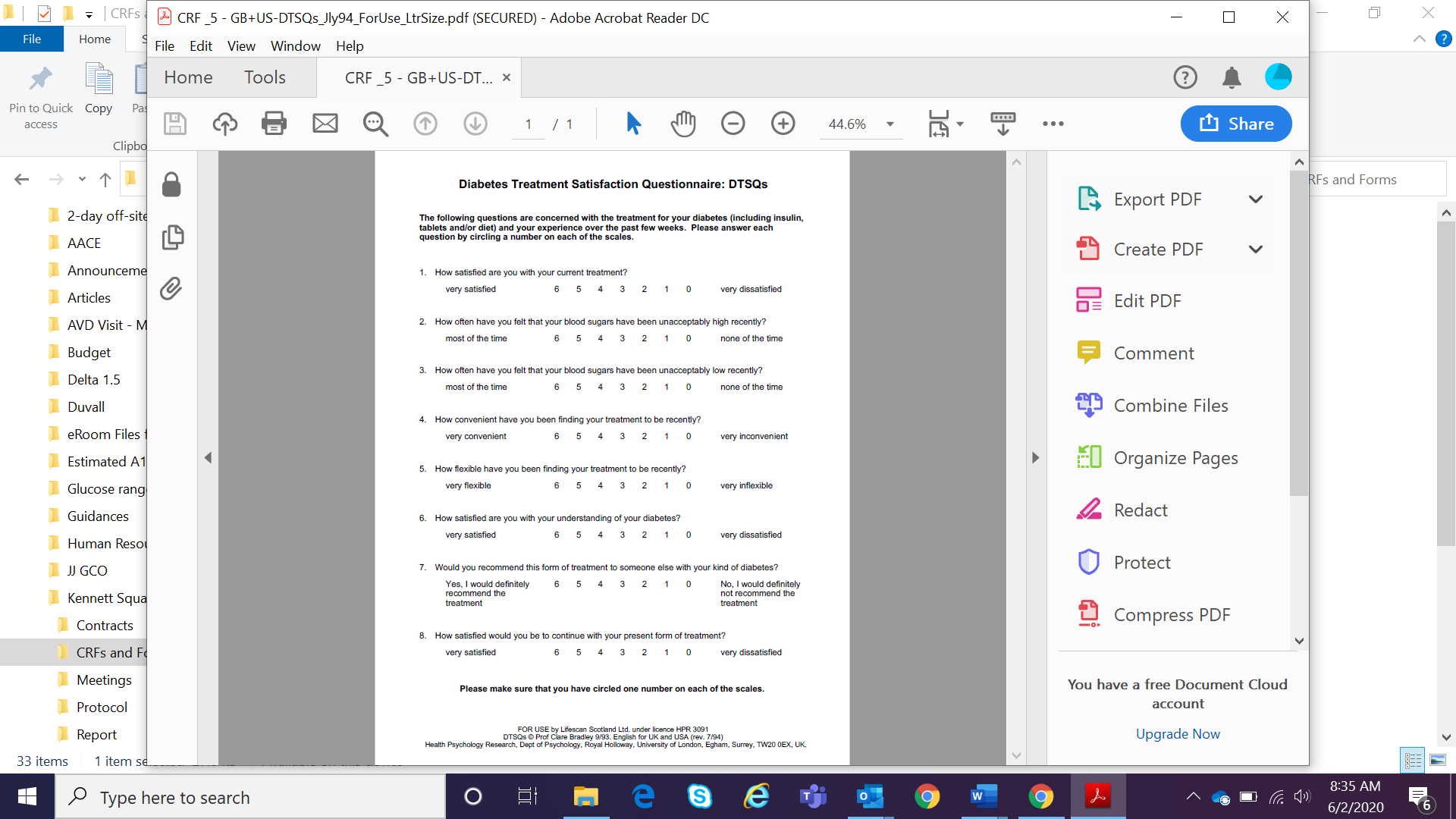 Supplemental Figure S3.  DTSQ (change) given to all subjects at week 12 and 24.Note:  A Spanish-language translation of this form was presented to all subjects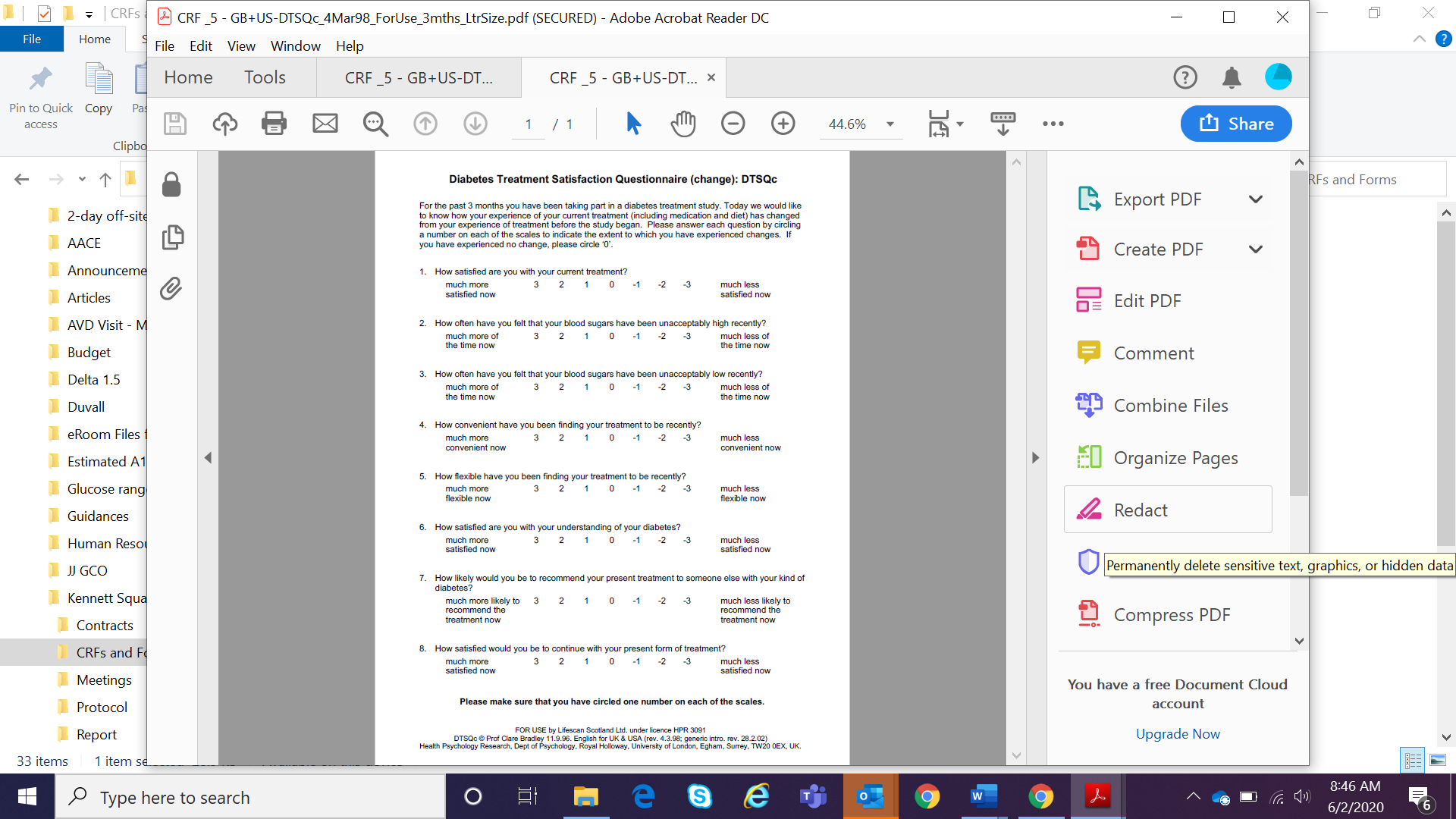 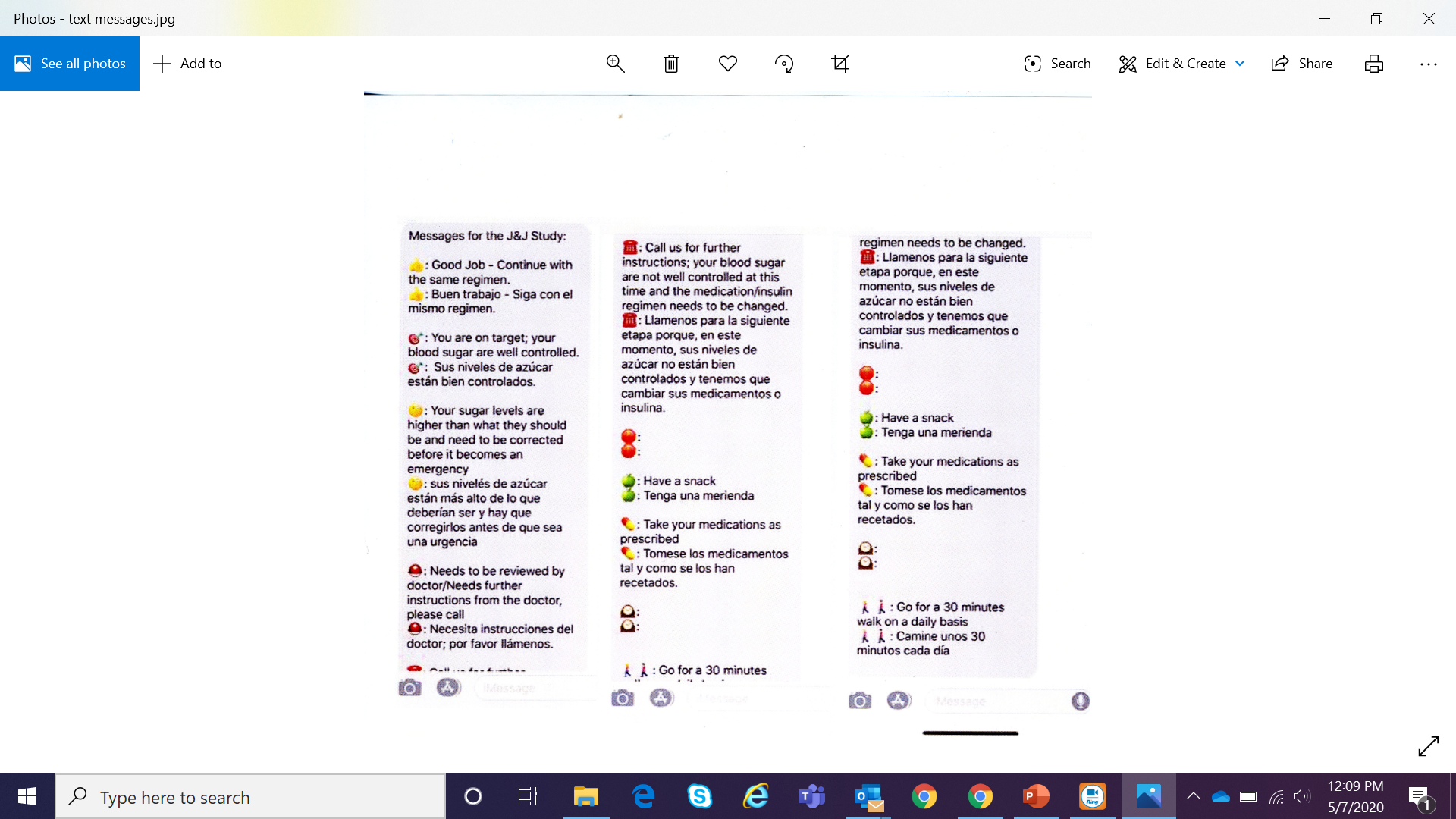 Supplemental Figure S4.  Examples of text messages and emojis healthcare professionals sent to subjects’ cell phones.Test (n=74)1 + Control (n=30)2Test (n=74)1 + Control (n=30)2Test (n=74)1 + Control (n=30)2Test (n=74)1 + Control (n=30)2Statement3% Unfav.4% Neutral% Favor.5Sig.6Meter onlyMeter onlyMeter onlyMeter onlyMeter onlyThe Flex meter makes managing diabetes easier (compared to my previous meter).11683yesColorSure technology makes it clear when you are in or out of range01090yesColorSure technology helps make it clear when to take action on a low or high.01684yesColorSure technology helped me better manage my blood sugar (compared to my previous meter).02080yesColorSure technology helped me better manage highs and lows (compared to my previous meter).02575yesColorSure technology prompted me to take action more often (compared to my previous meter). 51382yesColorSure technology helped me to take action so I could get back in range. 31483yesColorSure technology made it easier to understand my results, so I tested more often (compared to their previous meter)01684yesColorSure technology helped me see how food impacts my blood glucose.02575yesI prefer this meter (compared to my previous meter)21385yesMeter and mobile appMeter and mobile appMeter and mobile appMeter and mobile appMeter and mobile appThe meter and mobile app helped me better understand my results (compared to my previous meter).0793yesManaging diabetes was easier with the mobile app (compared to without an app).01981yesIt was less work managing my diabetes with the mobile app (compared to without an app).12376yesIt took less time to manage my diabetes with the mobile app (compared to without an app).22177yesThe mobile app made it easy to track my daily activities and blood sugar results.02377yesThe mobile app made it quicker to manage my blood sugar.21979yesColorSure technology on the meter and mobile app helped me make the correct treatment decisions.41680yesThe meter and mobile app helped me be successful managing my blood sugar. 22276yesPattern features on the mobile appPattern features on the mobile appPattern features on the mobile appPattern features on the mobile appPattern features on the mobile appThe patterns helped me see the link between my actions and blood sugar.63758noInsights from the patterns helped me take action to get back in range.74053noThe patterns could help me to avoid future highs and lows. 84151noTaking action on the patterns helped me stay in range more often. 74449noThe patterns make it easier and quicker to see when I go out of range94150noThe patterns make it quicker and easier to see why I go out of range123851noThe patterns helped me see how food impacts my blood sugar.123948noI was able to correct the underlying cause of the patterns to get my blood sugar back into range. 133948noTesting reminder on your cell phoneTesting reminder on your cell phoneTesting reminder on your cell phoneTesting reminder on your cell phoneTesting reminder on your cell phoneThe testing reminder helped me test as recommended by my doctor.2692yesThe testing reminder helped me stay on track with my treatment plan2791yesThe testing reminder helped me to test more often2692yesWeek 12Week 12Week 12Week 24Week 24Week 24Week 24Question1Test2Control3p-value4Testp-value5Crossed-over Control6p-value5N=74N=35N=69N=3011.40.70.0012.2<0.0052.2<0.0052-0.4-0.4ns-0.5ns-0.3ns3-0.20ns-0.1ns0ns41.20.8ns1.9<0.0051.9<0.00551.20.70.012.0<0.0052.3<0.00561.51.00.022.2<0.0052.5<0.00571.80.90.0012.4<0.0052.6<0.00581.91.00.0012.4<0.0052.5<0.005Number of Subjects receiving messagesNumber of Subjects receiving messagesNumber of Subjects receiving messagesTest Subjects1Crossed-over Control subjects2All SubjectsN=76N=37N=113Diet, food, lifestyle, exercise33 (43.4%)311 (29.7%)44 (38.9%)SMBG Regimen21 (27.6%)11 (29.7%)32 (28.3%)Insulin adjustment14 (18.4%)5 (13.5%)19 (16.8%)Oral med/GLP-1 adjustment10 (13.2%)1 (2.7%)11 (9.7%)Diabetes on track74 (97.4%)37 (100%)111 (98.2%)For each question, please check the box that best reflects how good you are at doing the following things:For each question, please check the box that best reflects how good you are at doing the following things:For each question, please check the box that best reflects how good you are at doing the following things:For each question, please check the box that best reflects how good you are at doing the following things:For each question, please check the box that best reflects how good you are at doing the following things:For each question, please check the box that best reflects how good you are at doing the following things:For each question, please check the box that best reflects how good you are at doing the following things:Circle ONE response to each statement.Not at all goodExtremely goodExample123456How good are you at working with fractions?123456How good are you at working with percentages?123456How good are you at calculating a 15% tip?123456How good are you at figuring out how much a shirt will cost if it is 25% off?123456For each of the following questions, please circle the number that best reflects your answer:Circle ONE response to each statement.For each of the following questions, please circle the number that best reflects your answer:Circle ONE response to each statement.For each of the following questions, please circle the number that best reflects your answer:Circle ONE response to each statement.For each of the following questions, please circle the number that best reflects your answer:Circle ONE response to each statement.For each of the following questions, please circle the number that best reflects your answer:Circle ONE response to each statement.For each of the following questions, please circle the number that best reflects your answer:Circle ONE response to each statement.For each of the following questions, please circle the number that best reflects your answer:Circle ONE response to each statement.When reading the newspaper, how helpful do you find tables and graphs that are parts of a story?1Not at all helpful23456 Extremely helpfulWhen people tell you the chance of something happening, do you prefer that they use words (“it rarely happens”) or numbers (“there’s a 1% chance”)?1Always prefer words23456Always prefer numbersWhen you hear weather forecast, do you prefer predictions using percentages (e.g. “there will be a 20% chance of rain today”) or predictions using only words (e.g. “there is a small chance of rain today”)?1Always prefer words23456Always prefer %How often do you find numerical information to be useful?1Never23456Very often